Команда  ВОСТОЧНОГО РАЙОНА  «ВОСТОЧНЫЙ ЭКСПРЕС»ПРИЗЁРИгры КВН среди педагогических коллективов ДОО г. Новороссийска 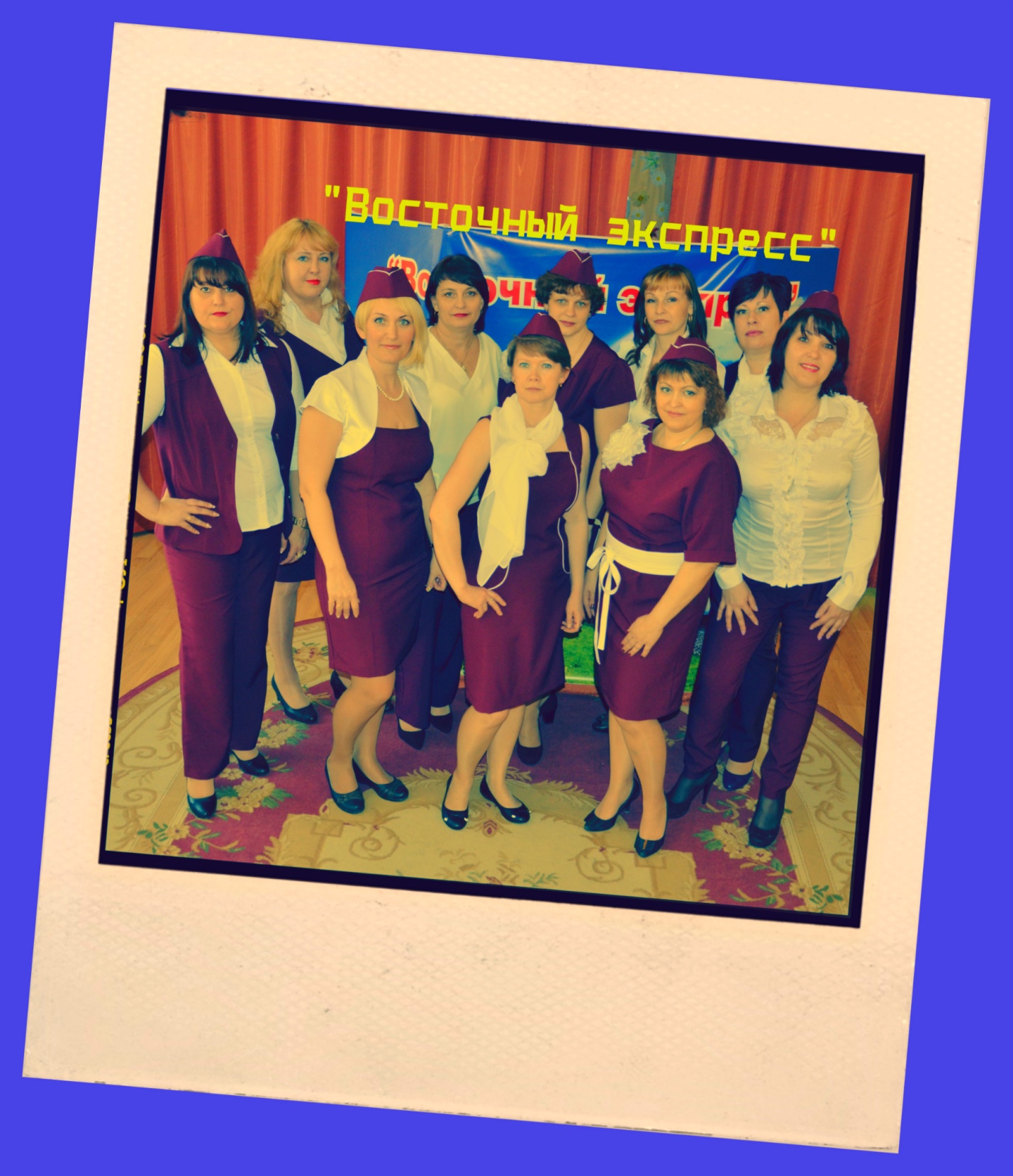 